Сотрудники Госавтоинспекции разыскивают очевидцев дорожно-транспортных происшествий!

Дорожно-транспортное происшествие произошло 01.04.2023 в 09-00 по улице 1-я Межевая в районе дома №36 «В» улица Богдана Хмельницкого областного центра. Неустановленный водитель, управляя неустановленным автомобилем, совершил наезд на пешехода, женщину 1949 года рождения, которая получила телесные повреждения. Неустановленный водитель оставил место ДТП.

Дорожно-транспортное происшествие произошло 01.04.2023 в 10-10 в районе дома №13 улица Почтовая город Кохма Ивановской области. Неустановленный водитель, управляя неустановленным автобусом, допустил падение пассажира, девочки 2012 года рождения, которая получила телесные повреждения. Неустановленный водитель оставил место ДТП.

Дорожно-транспортное происшествие произошло 01.04.2023 в 19-55 на перекрестке улиц проспект Строителей — улица Демьяна Бедного областного центра. Произошло столкновение автомобилей «Ниссан» и «Лада Гранта», в результате чего пассажир автомобиля «Лада Гранта», женщина 1968 года рождения, получила телесные повреждения.

Очевидцев происшествий просьба обратиться в Отдельный батальон ДПС ГИБДД УМВД России по Ивановской области по тел.: 8 (4932) 48-12-64, 48-12-63.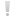 